Графика буквы. Основы стилизации кириллических букв, на основе применения линии, пятна, геометрии, метаморфоз.Трансформация — это изменение формы элементов композиции в необходимую сторону: округление, вытягивание, увеличение или уменьшение в размере отдельных частей, подчеркивание угловатости и т. д. Особое значение для придания выразительности художественному образу имеют пропорции. Пропорциональное соотношение частей с целым дает различные вариации его трактовки. Стилизация — это намеренная имитация формальных признаков и образной системы произведения в новом, необычном для него художественном контексте.В применимом только к пластическим искусствам смысле стилизация — декоративное обобщение изображаемых фигур и предметов с помощью ряда условных приемов, упрощения рисунка и формы.Задание:Сделать стилизацию буквы Ю для ДГ-201Буквы Ж для ДГ-202Буквы Б для ДГ-203Формат работы 60х40 смКол-во букв 20-25 шт.Примеры стилизаций  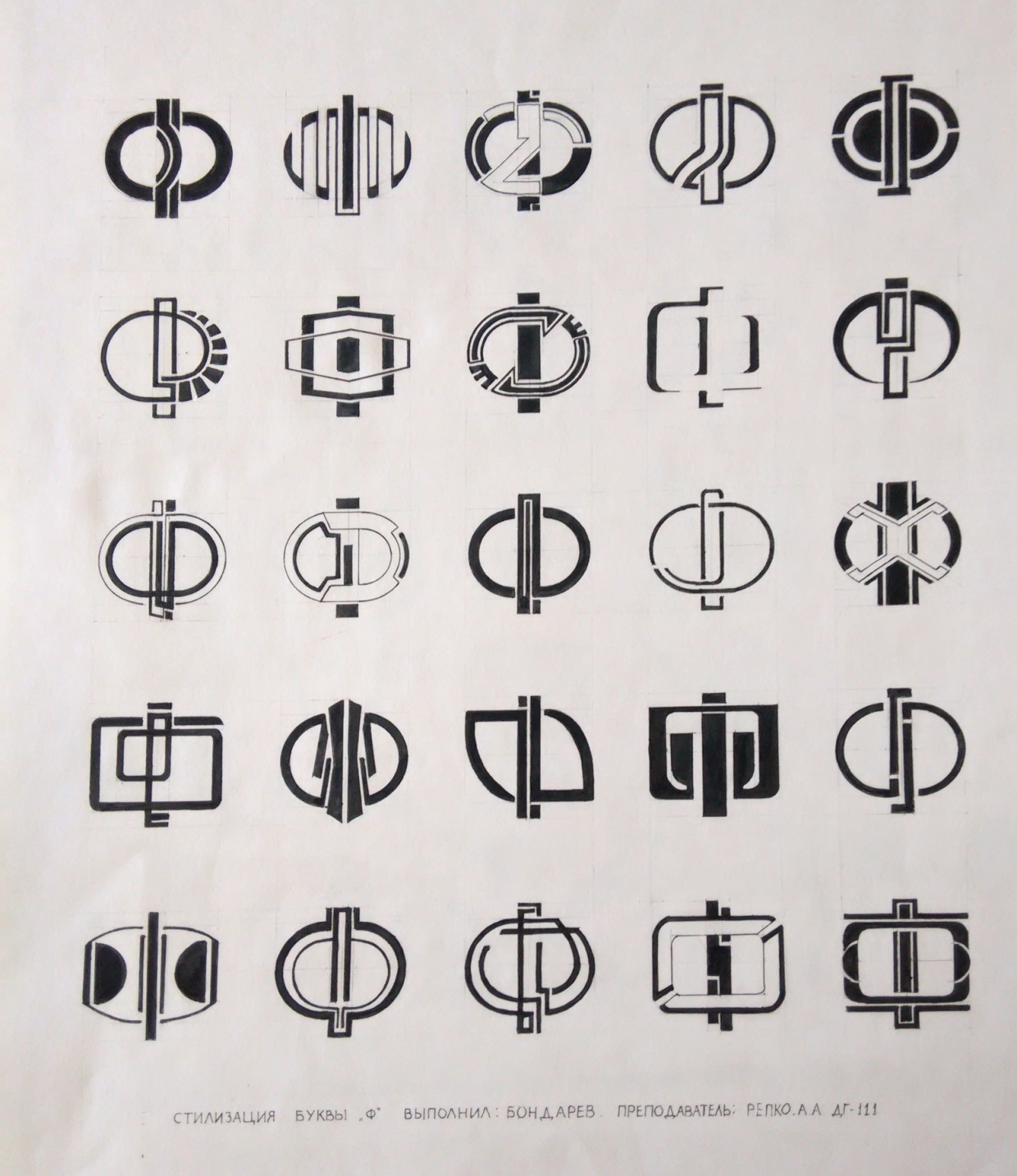 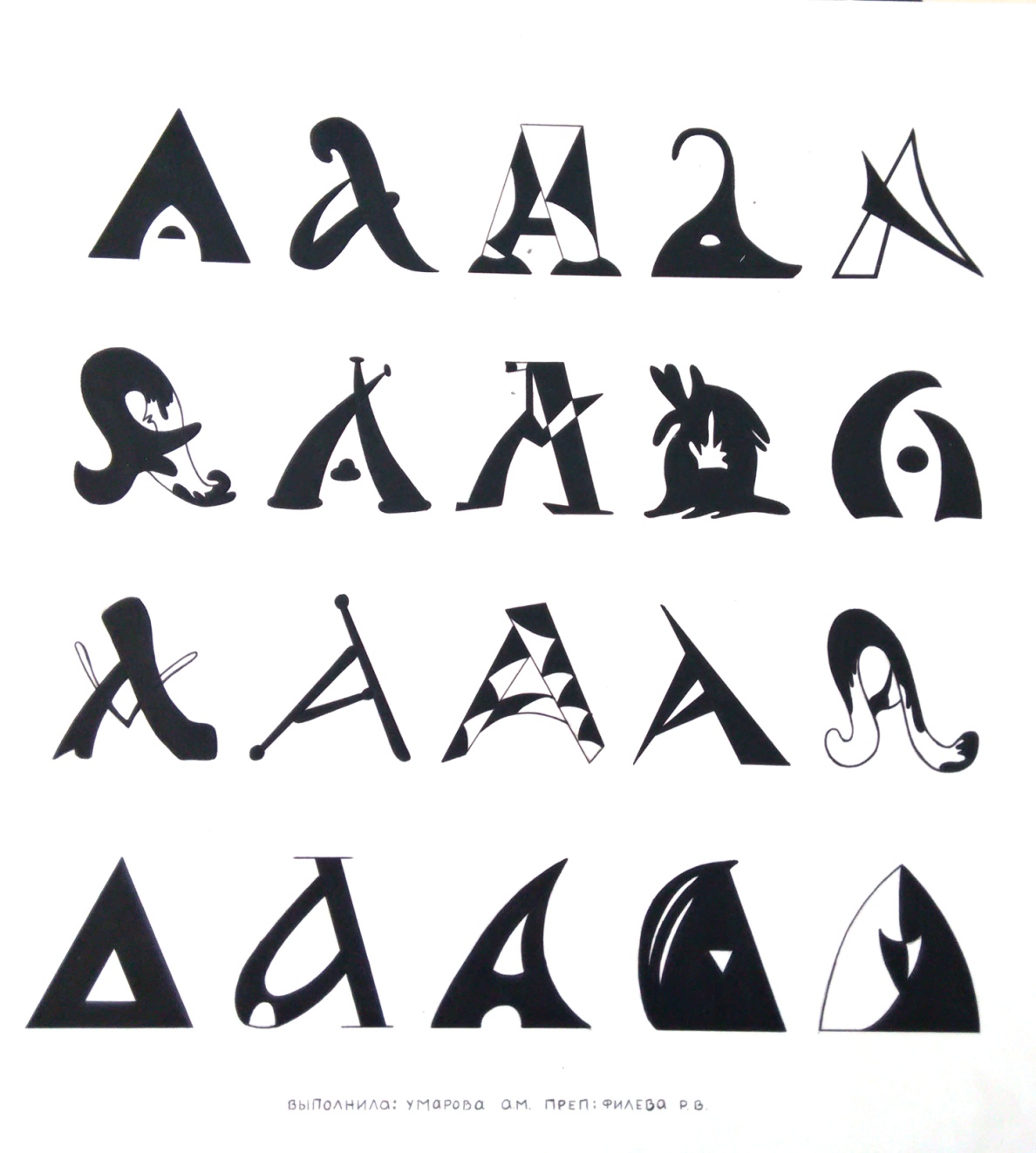 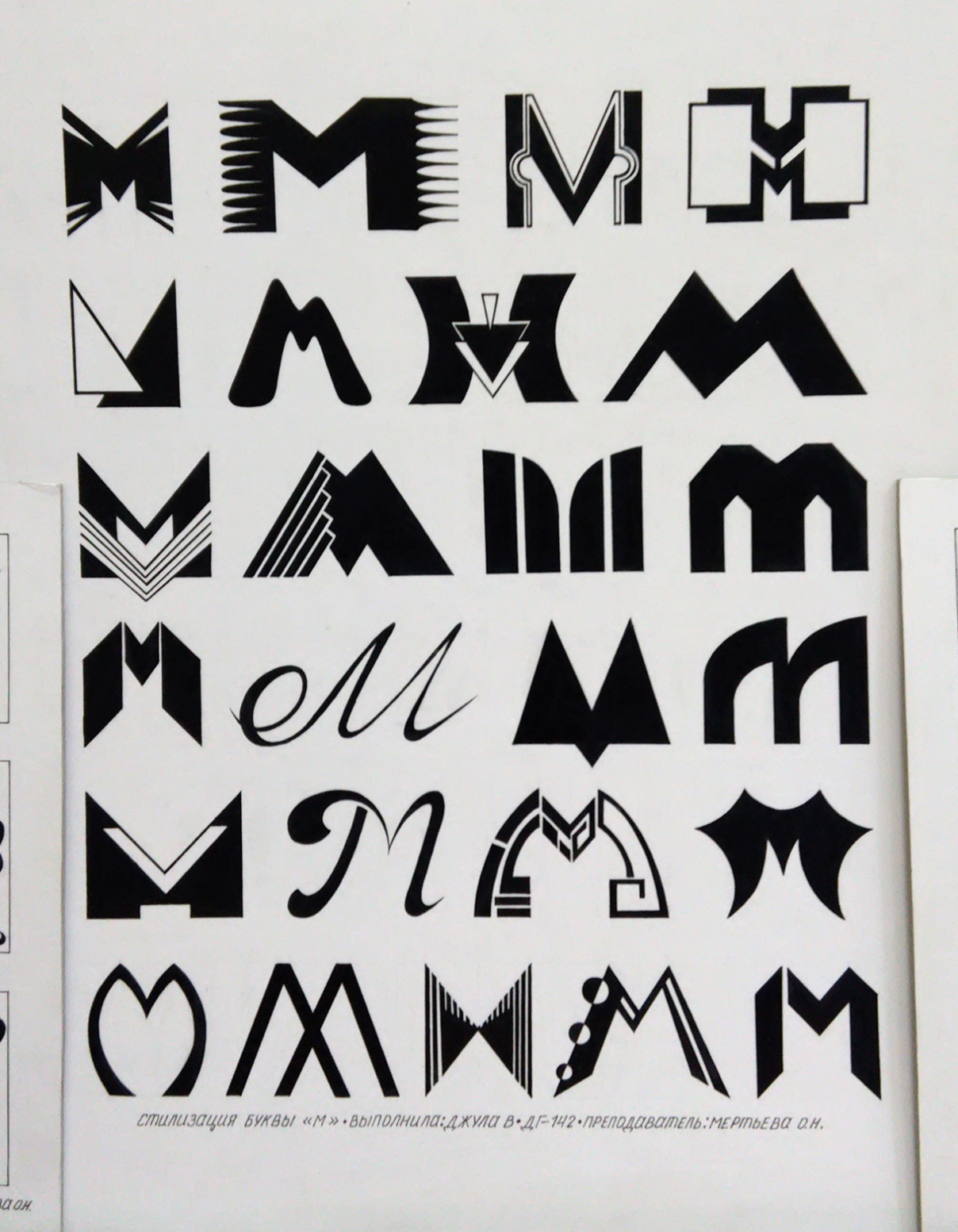 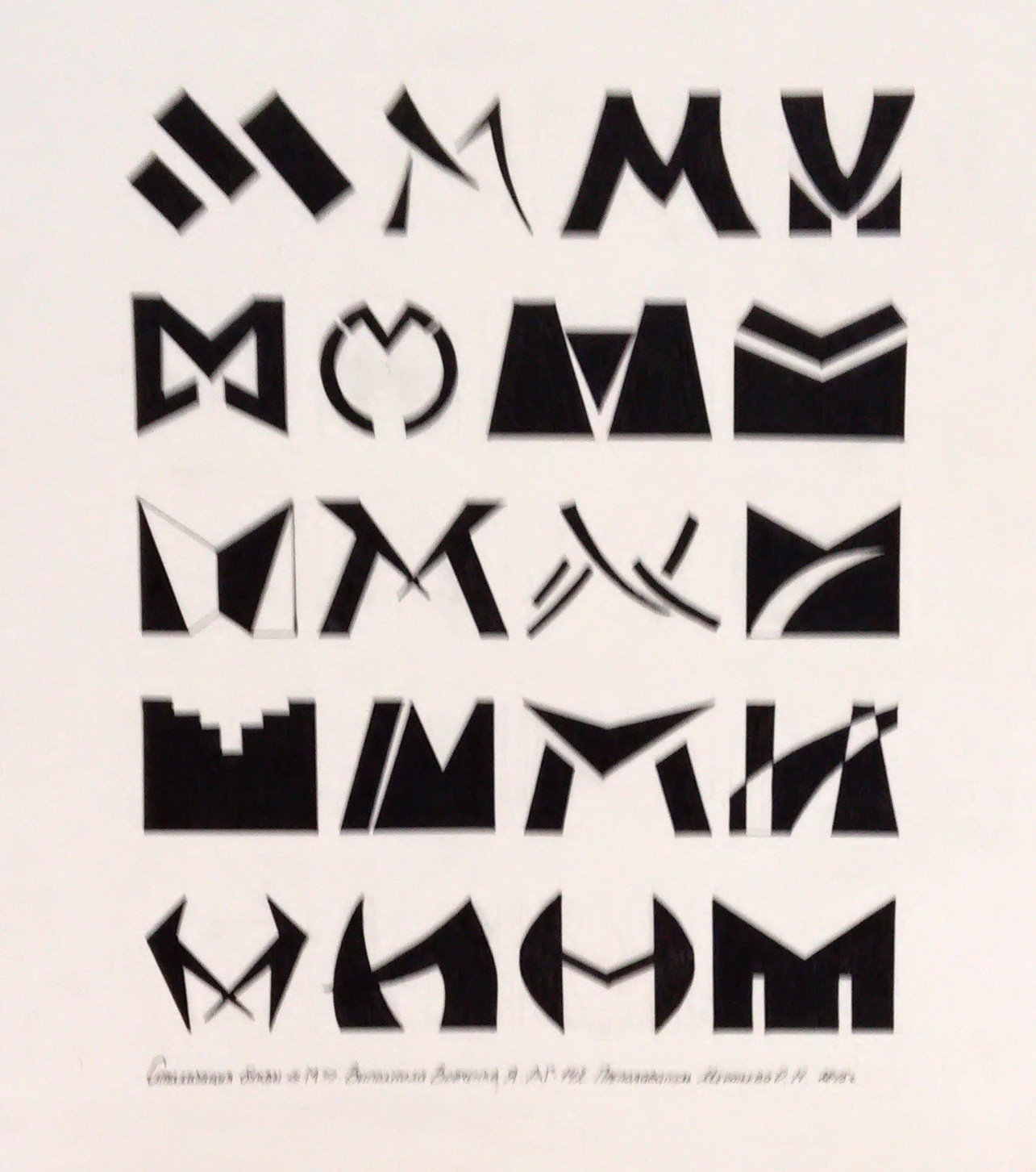 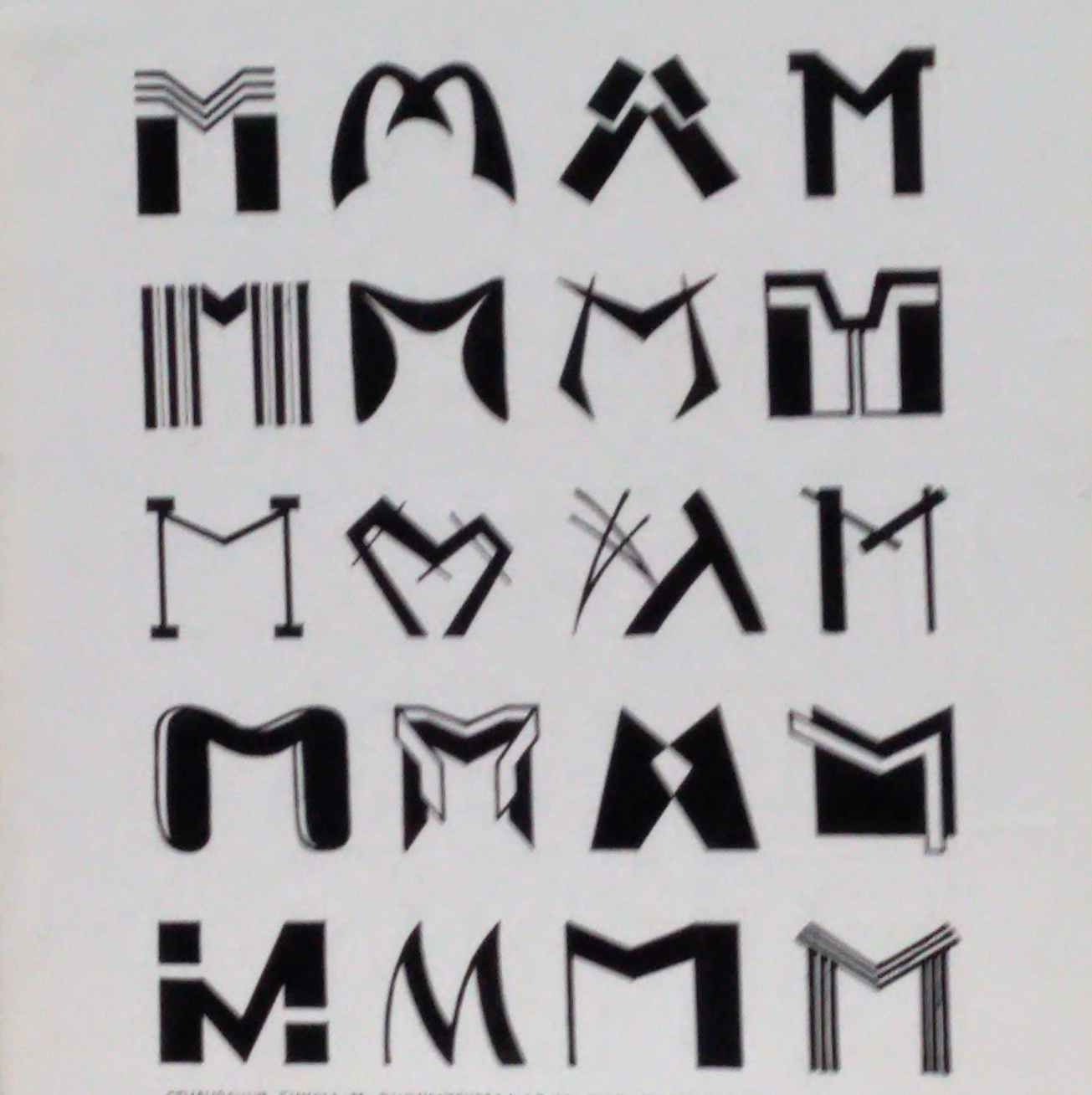 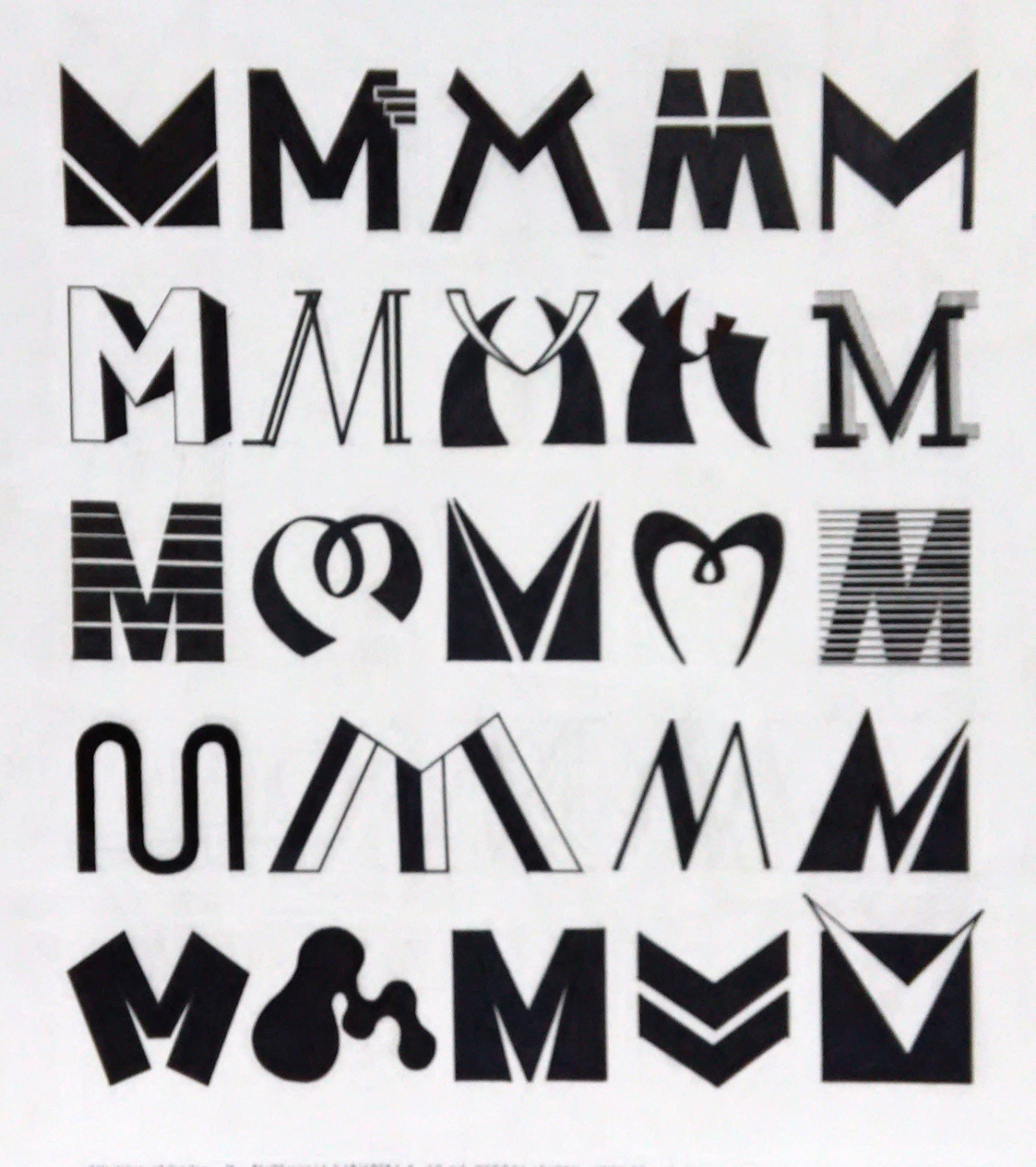 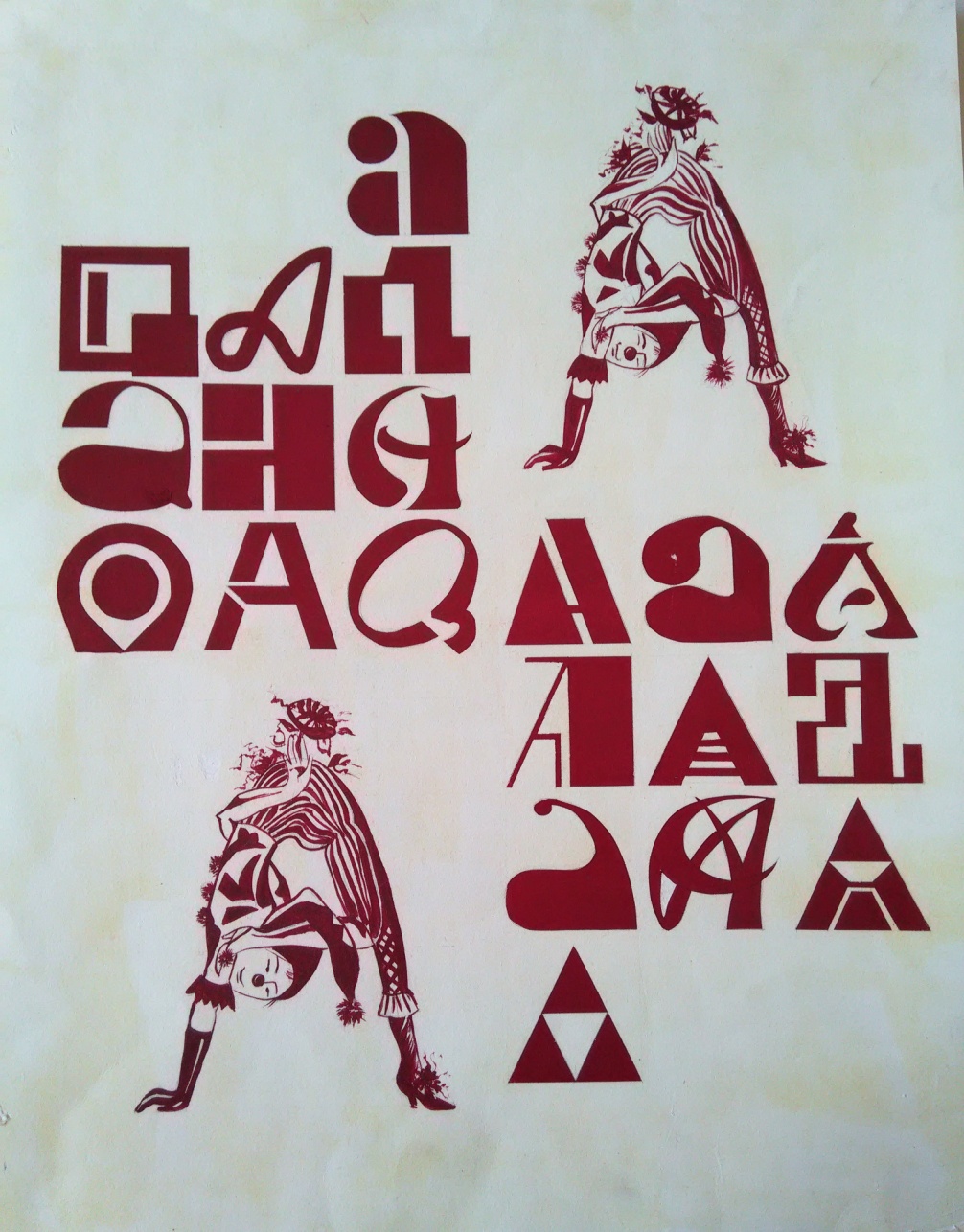 